Θέμα: Πρόσκληση εκδήλωσης ενδιαφέροντος ταξιδιωτικών γραφείων για πραγματοποίηση τριήμερης σχολικής εκδρομής στα Ιωάννινα.	Παρακαλούμε όσα ταξιδιωτικά γραφεία επιθυμούν να εκδηλώσουν ενδιαφέρον και να υποβάλλουν τις προσφορές τους σχετικά  με την εκδρομή (ή μετακίνηση)  του Σχολείου μας.Η προσφορά κατατίθεται κλειστή στο Σχολείο.          Με κάθε προσφορά κατατίθεται από το ταξιδιωτικό γραφείο απαραιτήτως και Υπεύθυνη Δήλωση ότι διαθέτει, βεβαίωση συνδρομής των νομίμων προϋποθέσεων για τη λειτουργία τουριστικού γραφείου,  η  οποία βρίσκεται σε ισχύ. ΠΑΡΑΤΗΡΗΣΗΗ επιτροπή αξιολόγησης πέραν της τιμής, συνεκτιμά την ποιότητα, την αξιοπιστία του ταξιδιωτικού γραφείου και το εύρος των προσφερομένων παροχών σύμφωνα και με το άρθρο. 13, ΦΕΚ 681/Β/6-3-2017, Υπ. Απ. 33120/ΓΔ4.Το  ενδεικτικό πρόγραμμα της εκδρομής θα περιλαμβάνει: 1η μέρα 8:30 Αναχώρηση από το χώρο του Σχολείου. Ενδιάμεση στάση στη Καλαμπάκα.  Άφιξη στην πόλη των Ιωαννίνων. Τακτοποίηση στο ξενοδοχείο. Γεύμα. Μουσείο Βρέλλη. Επιστροφή στο ξενοδοχείο. Ξενάγηση πεζή στο κέντρο των Ιωαννίνων. Δείπνο2η  ημέρα: Νησάκι της Κυράς Φροσύνης – Κάστρο Ιωαννίνων – Ξενάγηση στο ιστορικό κέντροΜετά το πρόγευμα αναχώρηση για το «νησάκι της κυρά Φροσύνης». Το μεσημέρι θα επισκεφθούμε το Κάστρο των Ιωαννίνων , το τζαμί του Ασλάν Αγά και το Αρχαιολογικό Μουσείο. Επίσκεψη στο μουσείο αργυροτεχνίας. Περίπατος στην παραλίμνια περιοχή. Δείπνο- Διανυκτέρευση. 3η  ημέρα: Ιωάννινα – Μέτσοβο – Καλαμπάκα – Παλαμάς 
Μετά το πρόγευμα αναχωρούμε για την επίσκεψή μας στο Σπηλαίο του Περάματος Ιωαννίνων. Ξενάγηση. Επίσκεψη στο Κέντρο Προβολής Σπηλαίου και Υποδοχής Επισκεπτών        « Άννα Πετροχείλου». Επόμενη στάση στο γραφικό Μέτσοβο. Αφού κάνουμε μια σύντομη βόλτα στα πέτρινα δρομάκια της πόλης θα επισκεφθούμε την Πινακοθήκη Αβέρωφ όπου στεγάζονται πίνακες και γλυπτά των σημαντικότερων Ελλήνων καλλιτεχνών του 19ου και 20ου αιώνα και έπειτα θα δούμε το αρχοντικό Τοσίτσα το οποίο φιλοξενεί στους χώρους του το Μουσείο Λαϊκής Τέχνης με εκθέματα από το 17ο έως τον 19ο αιώνα. Στην συνέχεια θα επισκεφθούμε την Καλαμπάκα. Τέλος φθάνουμε αργά το απόγευμα στον Παλαμά.Το λεωφορείο να είναι διαθέσιμο για την πραγματοποίηση των προγραμματισμένων μετακινήσεων και τυχόν απρόβλεπτων αλλά αναγκαίων που πιθανά  να προκύψουν.Οι προσφορές θα ανοιχτούν τη Δευτέρα 18/02/2019 στις 12.30 μ.μ., ενώπιον των συνοδών καθηγητών, αντιπροσώπων των μαθητών και του Συλλόγου Γονέων και Κηδεμόνων, όπως προβλέπει ο νόμος.                                                                                    Ο ΔΙΕΥΘΥΝΤΗΣ                                                                                ΤΣΙΑΜΑΛΟΣ   ΠΑΝΤΕΛΗΣ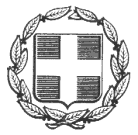 ΕΛΛΗΝΙΚΗ ΔΗΜΟΚΡΑΤΙΑ ΥΠΟΥΡΓΕΙΟ ΠΟΛΙΤΙΣΜΟΥ ΠΑΙΔΕΙΑΣ ΚΑΙ ΘΡΗΣΚΕΥΜΑΤΩΝΠΕΡΙΦΕΡΕΙΑΚΗ Δ/ΝΣΗ Π/ΘΜΙΑΣ & Δ/ΘΜΙΑΣ ΕΚΠ/ΣΗΣ ΘΕΣΣΑΛΙΑΣΔ/ΝΣΗ Δ/ΒΑΘΜΙΑΣ ΕΚΠ/ΣΗΣ ΚΑΡΔΙΤΣΑΣΕΠΑ.Λ ΠΑΛΑΜΑΤΑΧ. Δ/ΝΣΗ:ΟΔ. ΑΝΔΡΟΥΤΣΟΥ 29Τ. Κ. : 43 200  ΠΑΛΑΜΑΣΠΛΗΡ. : ΤΣΙΑΜΑΛΟΣ Π. ΤΗΛΕΦ. : 24440 - 24373FAX : 24440 – 24373http://1epal-palam.kar.sch.gre-mail:1epal-palam@sch.grΠΑΛΑΜΑΣ:Αρ.Πρωτ.:06/02/201926ΕΛΛΗΝΙΚΗ ΔΗΜΟΚΡΑΤΙΑ ΥΠΟΥΡΓΕΙΟ ΠΟΛΙΤΙΣΜΟΥ ΠΑΙΔΕΙΑΣ ΚΑΙ ΘΡΗΣΚΕΥΜΑΤΩΝΠΕΡΙΦΕΡΕΙΑΚΗ Δ/ΝΣΗ Π/ΘΜΙΑΣ & Δ/ΘΜΙΑΣ ΕΚΠ/ΣΗΣ ΘΕΣΣΑΛΙΑΣΔ/ΝΣΗ Δ/ΒΑΘΜΙΑΣ ΕΚΠ/ΣΗΣ ΚΑΡΔΙΤΣΑΣΕΠΑ.Λ ΠΑΛΑΜΑΤΑΧ. Δ/ΝΣΗ:ΟΔ. ΑΝΔΡΟΥΤΣΟΥ 29Τ. Κ. : 43 200  ΠΑΛΑΜΑΣΠΛΗΡ. : ΤΣΙΑΜΑΛΟΣ Π. ΤΗΛΕΦ. : 24440 - 24373FAX : 24440 – 24373http://1epal-palam.kar.sch.gre-mail:1epal-palam@sch.grΕΛΛΗΝΙΚΗ ΔΗΜΟΚΡΑΤΙΑ ΥΠΟΥΡΓΕΙΟ ΠΟΛΙΤΙΣΜΟΥ ΠΑΙΔΕΙΑΣ ΚΑΙ ΘΡΗΣΚΕΥΜΑΤΩΝΠΕΡΙΦΕΡΕΙΑΚΗ Δ/ΝΣΗ Π/ΘΜΙΑΣ & Δ/ΘΜΙΑΣ ΕΚΠ/ΣΗΣ ΘΕΣΣΑΛΙΑΣΔ/ΝΣΗ Δ/ΒΑΘΜΙΑΣ ΕΚΠ/ΣΗΣ ΚΑΡΔΙΤΣΑΣΕΠΑ.Λ ΠΑΛΑΜΑΤΑΧ. Δ/ΝΣΗ:ΟΔ. ΑΝΔΡΟΥΤΣΟΥ 29Τ. Κ. : 43 200  ΠΑΛΑΜΑΣΠΛΗΡ. : ΤΣΙΑΜΑΛΟΣ Π. ΤΗΛΕΦ. : 24440 - 24373FAX : 24440 – 24373http://1epal-palam.kar.sch.gre-mail:1epal-palam@sch.grΠΡΟΣ: ΤΟΥΡΙΣΤΙΚΑ ΓΡΑΦΕΙΑ  ΚΟΙΝ. Δ/ΝΣΗ Δ/ΘΜΙΑΣ ΕΚΠ/ΣΗΣ ΚΑΡΔΙΤΣΑΣΠΡΟΣ: ΤΟΥΡΙΣΤΙΚΑ ΓΡΑΦΕΙΑ  ΚΟΙΝ. Δ/ΝΣΗ Δ/ΘΜΙΑΣ ΕΚΠ/ΣΗΣ ΚΑΡΔΙΤΣΑΣ1ΣΧΟΛΕΙΟ1Ο ΕΠΑΛ ΠΑΛΑΜΑ2ΠΡΟΟΡΙΣΜΟΣ/ΟΙ  -  ΗΜΕΡΟΜΗΝΙΑ ΑΝΑΧΩΡΗΣΗΣ ΚΑΙ ΕΠΙΣΤΡΟΦΉΣΙωάννινα ΗΜ. ΑΝΑΧ. 28-3-2019     ΗΜ. ΕΠ. 30-3-20193ΠΡΟΒΛΕΠΟΜΕΝΟΣ ΑΡΙΘΜ. ΣΥΜΜΕΤΕΧΟΝΤΩΝ (μαθητές / καθηγητές)31 ΜΑΘΗΤΕΣ (20 ΑΓΟΡΙΑ ΚΑΙ 11 ΚΟΡΙΤΣΙΑ) – 4 ΚΑΘΗΓΗΤΕΣ4ΜΕΤΑΦΟΡΙΚΟ/Α ΜΕΣΟ/Α – ΠΡΟΣΘΕΤΕΣ ΠΡΟΔΙΑΓΡΑΦΕΣΣΥΓΧΡΟΝΟ ΤΟΥΡΙΣΤΙΚΟ ΛΕΩΦΟΡΕΙΟΜΕΧΡΙ 10 ΕΤΩΝ, ΠΟΥ ΠΛΗΡΟΙ ΤΙΣ ΠΡΟΔΙΑΓΡΑΦΕΣ ΑΣΦΑΛΟΥΣ ΜΕΤΑΚΙΝΗΣΗΣ ΒΑΣΕΙ ΤΗΣ ΚΕΙΜΕΝΗΣ ΝΟΜΟΘΕΣΙΑΣ Το λεωφορείο θα πρέπει να είναι διαθέσιμο για όλες τις μετακινήσεις, σύμφωνα με το πρόγραμμα.5ΚΑΤΗΓΟΡΙΑ ΚΑΤΑΛΥΜΑΤΟΣ- ΠΡΟΣΘΕΤΕΣ ΠΡΟΔΙΑΓΡΑΦΕΣ (μονόκλινα/δίκλινα/τρίκλινα-πρωινό ή ημιδιατροφή)ΞΕΝΟΔΟΧΕΙΟ 3ή 4 ΑΣΤΕΡΩΝ ΣΤΗΝ ΠΟΛΗ ΤΩΝ ΙΩΑΝΝΙΝΩΝ ΜΕ ΠΡΩΙΝΟ ΣΕ ΜΠΟΥΦΕΤΕΤΡΑΚΛΙΝΑ- ΤΡΙΚΛΙΝΑ ΓΙΑ ΤΟΥΣ ΜΑΘΗΤΕΣ, 1 ΔΙΚΛΙΝΟ ΔΩΜΑΤΙΟ ΚΑΙ 2 ΜΟΝΟΚΛΙΝΑ ΓΙΑ ΤΟΥΣ ΣΥΝΟΔΟΥΣ,ΟΛΑ ΣΤΟΝ ΙΔΙΟ ΟΡΟΦΟΟΙ ΚΟΙΝΟΧΡΗΣΤΟΙ ΧΩΡΟΙ ΝΑ ΔΙΑΘΕΤΟΥΝ INTERNET ΚΑΙ ΝΑ ΕΙΝΑΙ ΣΤΗΝ ΔΙΑΘΕΣΗ ΤΩΝ ΜΑΘΗΤΩΝΥΠΕΥΘΥΝΗ ΔΗΛΩΣΗ ΟΤΙ ΤΟ ΞΕΝΟΔΟΧΕΙΟ ΔΙΑΘΕΤΕΙ ΝΟΜΙΜΗ ΑΔΕΙΑ ΛΕΙΤΟΥΡΓΙΑΣ ΚΑΙ ΟΤΙ ΠΛΗΡΟΥΝΤΑΙ ΟΛΟΙ ΟΙ ΟΡΟΙ ΑΣΦΑΛΕΙΑΣ ΚΑΙ ΥΓΙΕΙΝΗΣΝΑ ΔΙΑΘΕΤΕΙ ΡΑΜΠΕΣ ΓΙΑ ΑΤΟΜΑ ΜΕ ΕΙΔΙΚΕΣ ΑΝΑΓΚΕΣ ΚΑΙ ΑΝΣΑΝΣΕΡ 6ΛΟΙΠΕΣ ΥΠΗΡΕΣΙΕΣ (πρόγραμμα,  παρακολούθηση εκδηλώσεων, επίσκεψη χώρων, γεύματα, κτλ.)ΟΠΩΣ ΑΝΑΦΕΡΟΝΤΑΙ ΣΤΟ ΠΡΟΓΡΑΜΜΑ7ΥΠΟΧΡΕΩΤΙΚΗ ΑΣΦΑΛΙΣΗ ΕΥΘΥΝΗΣ ΔΙΟΡΓΑΝΩΤΗ (μόνο εάν πρόκειται για πολυήμερη εκδρομή)ΝΑΙ (σύμφωνα με την κείμενα νομοθεσία)8ΠΡΟΣΘΕΤΗ ΠΡΟΑΙΡΕΤΙΚΗ ΑΣΦΑΛΙΣΗ ΚΑΛΥΨΗΣ ΕΞΟΔΩΝ ΣΕ ΠΕΡΙΠΤΩΣΗ ΑΤΥΧΗΜΑΤΟΣ Η΄ ΑΣΘΕΝΕΙΑΣ* ΝΑΙ (για κάθε μαθητή και καθηγητή χωριστά)9ΤΕΛΙΚΗ ΣΥΝΟΛΙΚΗ ΤΙΜΗ ΟΡΓΑΝΩΜΕΝΟΥ ΤΑΞΙΔΙΟΥ (συμπερ. ΦΠΑ)ΝΑΙ10ΕΠΙΒΑΡΥΝΣΗ ΑΝΑ ΜΑΘΗΤΗ (συμπερ. ΦΠΑ)ΝΑΙ11ΚΑΤΑΛΗΚΤΙΚΗ ΗΜΕΡΟΜΗΝΙΑ ΚΑΙ ΩΡΑ  ΥΠΟΒΟΛΗΣ ΠΡΟΣΦΟΡΑΣΔευτέρα,18/02/2019, ώρα 12.00μ.μ.12ΗΜΕΡΟΜΗΝΙΑ ΚΑΙ ΩΡΑ ΑΝΟΙΓΜΑΤΟΣ ΠΡΟΣΦΟΡΩΝΔευτέρα, 18/02/2019,ώρα 12.30μ.μ.